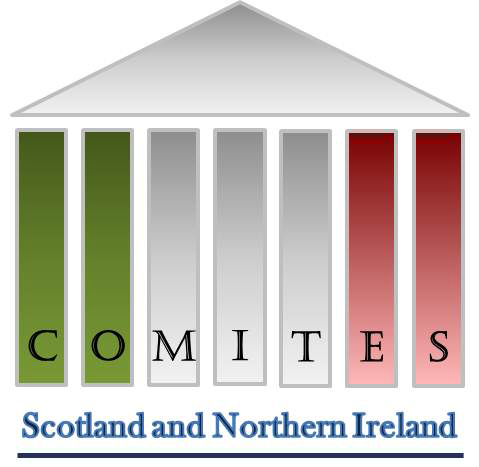  COMITATO DEGLI ITALIANI ALL’ESTERO DELLA SCOZIAE IRLANDA DEL NORDVerbale della riunione del Com.It.Es. per la Scozia e l'Irlanda del Nordin data 27 Aprile 2015 - ore 15presso il Consolato Italiano, 30 Melville street – EdinburghEra presente anche il Console Generale dott. Carlo Perrotta.La riunione è iniziata alle ore 15:15Il Console Generale ha aperto l'assemblea salutando i membri del nuovo Comites, eletto in data 18 Aprile 2015, e ha speso alcune parole di saluto e presentazione esprimendo l'augurio per una collaborazione efficacie e fruttuosa fra tutti i membri.Successivamente è stata intavolata una discussione riguardante la maniera in cui effettuare l'elezione delle diverse cariche previste dalla legislazione che regolamenta i Comites, in special modo lquella di vice presidente le altre cariche dell'esecutivo. La Legge n.286 del 23 ottobre 2003 e suo regolamento, portate in sede di riunione da Claudio Antonucci, sono stati letti, analizzati ed interpretati. A seguito della discussione, Adriano De Marco è stato eletto Presidente del Comites all'unanimità dei voti.Gloria Conti è stata eletta Segretario.Gli altri membri dell'esecutivo, nominati in base ai voti ricevuti in sede di elezione - e previa accettazione della carica - sono:Gloria Conti (vice-presidente)	Annachiara Alletti	Feliciano Di Canto. Adriano De Marco ha nominato Annachiara Alletti tesoriere.Il Console ha illustrato all'assemblea due progetti già in corso di realizzazione: il progetto Primo Approdo – dedicato agli italiani di più recente immigrazione, che ha lo scopo di introdurli ad alcuni aspetti pratici della vita in Scozia - e la mostra sul Censimento degli Italiani in Scozia negli anni '30 realizzata in collaborazione con National Records of Scotland e rivolto invece a celebrare il contributo che la comunità italiana ha dato storicamente alla società scozzese. 
Il Console suggerisce che il Comites devolva parte del budget 2015 a finanziarli. Nello specifico, si propone che 1300€, residuo di cassa dell'anno 2014, vengano destinati a Primo Approdo e che 2000€ vengano invece destinati alla mostra.	Claudio Antonucci si dichiara contrario ritenendo che questo genere di spese non è 	contemplato dalla legge, la quale non prevede impegni di spesa per gli anni a venire.	Il Console fa notare che la normativa preclude sì l'assunzione di spese durante un esercizio 	finanziario per quello successivo, ma che in questo caso si tratta in realtà di assunzione di 	spesa per l'esercizio finanziario in corso (2015).	In seguito a breve discussione, il Comitato vota a favore della proposta: 1300€, pari al 	residuo di cassa dell'anno 2014, vengono così destinati a finanziare Primo Approdo, e 	1500€ vengono destinati a finanziare la mostra sul Censimento degli italiani in Scozia 	negli anni '30. Su un totale di 5000€ in bilancio.L'assemblea discute la possibilità di rinunciare alla diaria in modo tale da ottenere un notevole risparmio sul bilancio complessivo del Comites da poter, di conseguenza, investire altrimenti.
Adriano De Marco espone le sue perplessità in merito poich, ,per questioni di lavoro o per questioni famigliari, i membri dell'assemblea per partecipare alle riunioni vanno incontro a perdite economiche.
Il Comitato decide all'unanimità di rinunciare alla diaria e decide di limitarsi a richiedere esclusivamente i rimborsi spese per i costi di viaggio sostenuti (incluso l'eventuale parcheggio).Il Comitato decide all'unanimità di poter esprimere il voto anche via email.Claudio Antonucci propone di inviare una lettera a tutti gli italiani iscritti AIRE per spiegare loro cos'è il Comites e che cosa fa. 
Il Comitato ritiene interessante la proposta, dibattendo sui suoi possibili costi e fattibilità, e richiede che questa - e le proposte a venire - venga ripresentata corredata di preventivo per poter valutare, dati alla mano, la sua fattibilità in termini economici.La riunione si è sciolta alle 17:30Il Presidente									Il Segretario
Adriano De Marco								Gloria Conti
PRESENTIASSENTI GIUSTIFICATIASSENTI NON GIUSTIFICATIAdriano De MarcoSandro SartiModesta (Tina) CrollaFranco MartoneFranco CortellessaFeliciano di CantoAnnachiara AllettiCarlo PirozziGloria ContiClaudio AntonucciFrancesco MartonePaul Verrico